Заявление на заключение договора о подключении (технологическом присоединении) к централизованной системе холодного водоснабжения и/или водоотведения1 – предоставить информацию о наличии источника водоснабжения для обеспечения наружного пожаротушения.(в случае подключения к централизованной системе водоотведения)* - пункты обязательны для заполненияПриложения к заявлению:* Баланс (расчет) водопотребления и водоотведения подключаемого объекта в период использования максимальной величины мощности (нагрузки) с указанием целей использования холодной воды и распределением объемов подключаемой нагрузки по целям использования, в том числе на пожаротушение, периодические нужды, заполнение и опорожнение бассейнов, прием поверхностных сточных вод, а также с распределением общего объема сточных вод по канализационным выпускам (в процентах) (расчет баланса водопотребления и водоотведения должен быть выполнен проектной организацией в соответствии с СП 30.13330.2016);* Топографическая карта участка в масштабе 1:500 (со всеми наземными, подземными коммуникациями и сооружениями), согласованная с эксплуатирующими организациями;* Ситуационный план расположения объекта с привязкой к территории населенного пункта;* Нотариально заверенные копии правоустанавливающих документов на земельный участок: Выписка из ЕГРН на земельный участок (сроком не позднее 30 дней на дату подачи заявки); Копии правоустанавливающих документов на объект (в случае подключения существующего объекта): Выписка из ЕГРН на объект (в случае подключения существующего объекта) (сроком не позднее 30 дней на дату подачи заявки);□ Доверенность или иные документы, которые в соответствии с законодательством РФ подтверждают полномочия и право подписи представителя заказчика (в случае представления заказчика третьим лицом);* Учредительные документы:* - Документы обязательны к предоставлению согласно п.90 Правил холодного водоснабжения и водоотведения, утв. ППРФ от 29.07.2013 №644.СОГЛАСИЕ НА ОБРАБОТКУ ПЕРСОНАЛЬНЫХ ДАННЫХНастоящим во исполнение требований ст. 9 Федерального закона «О персональных данных» № 152-ФЗ от 27.07.2006 г. Я, гражданин _____________________________Иванов Иван Иванович___________________________________________________________________________,паспорт гражданина РФ серия: 0000 № 999999, выдан ____________________ТП ФМС__________________________________, 01.07.2007г.код подразделения: 410-000 адрес регистрации_______________________________________________________________________________даю своё письменное согласие КГУП «Камчатский водоканал» (683017, г. П-Камчатский, ул. Циолковского 3/1), на обработку моих персональных данных с целью предоставления информации и оказания услуг в сфере водоснабжения и водоотведения. Настоящее согласие не устанавливает предельных сроков обработки данных.Я уведомлен и понимаю, что под обработкой персональных данных подразумевается: сбор, систематизация, накопление, хранение, уточнение (обновление изменение), использование, распространение (в том числе передачу), обезличивание, блокирование, уничтожение и любые другие действия (операции) с персональными данными.Также под персональными данными подразумевается любая информация, имеющая ко мне отношение как к субъекту персональных данных, в том числе фамилия, имя, отчество, дата и место рождения, адрес проживания, состав семьи и любая другая информация.______________ /_________________________ Иванов Иван Иванович ___________/  подпись 			фамилия, имя, отчество полностьюОтвет отправить почтой или получить лично (нужное подчеркнуть)подпись  					   фамилия, имя, отчество полностьюДиректору КГУП «Камчатский водоканал» А.В. КошкаревуООО «Камчатская компания»(наименование организации, Ф.И.О. физ. лица)683000 г. П-К, ул. Топоркова 100, кв. 20(Почтовый адрес) Kamcompany@mail.ru, тел: 8(800)900-50-60(Электронный адрес, телефон)Технологическое присоединение к системе*:Технологическое присоединение к системе*:Технологическое присоединение к системе*:Технологическое присоединение к системе*:Технологическое присоединение к системе*:Технологическое присоединение к системе*:Технологическое присоединение к системе*:Технологическое присоединение к системе*:Технологическое присоединение к системе*:Технологическое присоединение к системе*:Технологическое присоединение к системе*:Технологическое присоединение к системе*:Технологическое присоединение к системе*: Водоснабжения Водоснабжения Водоснабжения Водоснабжения Водоотведения Водоотведения ВодоотведенияНаименование объекта*:Наименование объекта*:Наименование объекта*:«Торговый центр «Камчатка»«Торговый центр «Камчатка»«Торговый центр «Камчатка»«Торговый центр «Камчатка»«Торговый центр «Камчатка»«Торговый центр «Камчатка»«Торговый центр «Камчатка»«Торговый центр «Камчатка»«Торговый центр «Камчатка»«Торговый центр «Камчатка»«Торговый центр «Камчатка»«Торговый центр «Камчатка»«Торговый центр «Камчатка»«Торговый центр «Камчатка»«Торговый центр «Камчатка»«Торговый центр «Камчатка»«Торговый центр «Камчатка»(полное наименование существующего или планируемого к строительству объекта подключения)(полное наименование существующего или планируемого к строительству объекта подключения)(полное наименование существующего или планируемого к строительству объекта подключения)(полное наименование существующего или планируемого к строительству объекта подключения)(полное наименование существующего или планируемого к строительству объекта подключения)(полное наименование существующего или планируемого к строительству объекта подключения)(полное наименование существующего или планируемого к строительству объекта подключения)(полное наименование существующего или планируемого к строительству объекта подключения)(полное наименование существующего или планируемого к строительству объекта подключения)(полное наименование существующего или планируемого к строительству объекта подключения)(полное наименование существующего или планируемого к строительству объекта подключения)(полное наименование существующего или планируемого к строительству объекта подключения)(полное наименование существующего или планируемого к строительству объекта подключения)(полное наименование существующего или планируемого к строительству объекта подключения)(полное наименование существующего или планируемого к строительству объекта подключения)(полное наименование существующего или планируемого к строительству объекта подключения)(полное наименование существующего или планируемого к строительству объекта подключения)Адрес объекта*:Адрес объекта*:г. Петропавловск-Камчатский, ул. 50 лет Октября, 70г. Петропавловск-Камчатский, ул. 50 лет Октября, 70г. Петропавловск-Камчатский, ул. 50 лет Октября, 70г. Петропавловск-Камчатский, ул. 50 лет Октября, 70г. Петропавловск-Камчатский, ул. 50 лет Октября, 70г. Петропавловск-Камчатский, ул. 50 лет Октября, 70г. Петропавловск-Камчатский, ул. 50 лет Октября, 70г. Петропавловск-Камчатский, ул. 50 лет Октября, 70г. Петропавловск-Камчатский, ул. 50 лет Октября, 70г. Петропавловск-Камчатский, ул. 50 лет Октября, 70г. Петропавловск-Камчатский, ул. 50 лет Октября, 70г. Петропавловск-Камчатский, ул. 50 лет Октября, 70г. Петропавловск-Камчатский, ул. 50 лет Октября, 70г. Петропавловск-Камчатский, ул. 50 лет Октября, 70г. Петропавловск-Камчатский, ул. 50 лет Октября, 70г. Петропавловск-Камчатский, ул. 50 лет Октября, 70г. Петропавловск-Камчатский, ул. 50 лет Октября, 70г. Петропавловск-Камчатский, ул. 50 лет Октября, 70Характеристика объекта*:Характеристика объекта*:Характеристика объекта*:Характеристика объекта*:□ Новое строительство □ Новое строительство □ Новое строительство □ Новое строительство □ Новое строительство □ Новое строительство □ Новое строительство □ Новое строительство □ Новое строительство  Реконструкция  Реконструкция  Реконструкция  Реконструкция  Реконструкция □ Модернизация □ Модернизация □ Модернизация □ Модернизация Этажность*:3 этажа3 этажа3 этажа3 этажа3 этажа3 этажаВысота здания:Высота здания:Высота здания:Высота здания:30 метров30 метров30 метровЦелевое назначение объекта*:Целевое назначение объекта*:Целевое назначение объекта*:Целевое назначение объекта*:Целевое назначение объекта*:Торговая площадкаТорговая площадкаТорговая площадкаТорговая площадкаТорговая площадкаТорговая площадкаТорговая площадкаТорговая площадкаТорговая площадкаТорговая площадкаТорговая площадкаТорговая площадкаТорговая площадкаТорговая площадкаТорговая площадкаТорговая площадкаПланируемый срок ввода объекта в эксплуатацию*:Планируемый срок ввода объекта в эксплуатацию*:Планируемый срок ввода объекта в эксплуатацию*:Планируемый срок ввода объекта в эксплуатацию*:Планируемый срок ввода объекта в эксплуатацию*:Планируемый срок ввода объекта в эксплуатацию*:Планируемый срок ввода объекта в эксплуатацию*:Планируемый срок ввода объекта в эксплуатацию*:Планируемый срок ввода объекта в эксплуатацию*:Планируемый срок ввода объекта в эксплуатацию*:Планируемый срок ввода объекта в эксплуатацию*:2020 год2020 год2020 год2020 год2020 год2020 год2020 год2020 год2020 год2020 годЗаполняется в случае подключения существующего объекта:Заполняется в случае подключения существующего объекта:Заполняется в случае подключения существующего объекта:Заполняется в случае подключения существующего объекта:Заполняется в случае подключения существующего объекта:Заполняется в случае подключения существующего объекта:Заполняется в случае подключения существующего объекта:Заполняется в случае подключения существующего объекта:Заполняется в случае подключения существующего объекта:Заполняется в случае подключения существующего объекта:Заполняется в случае подключения существующего объекта:Заполняется в случае подключения существующего объекта:Заполняется в случае подключения существующего объекта:Заполняется в случае подключения существующего объекта:Заполняется в случае подключения существующего объекта:Заполняется в случае подключения существующего объекта:Заполняется в случае подключения существующего объекта:Заполняется в случае подключения существующего объекта:Заполняется в случае подключения существующего объекта:Заполняется в случае подключения существующего объекта:Вид права на объект:Вид права на объект:Вид права на объект:Вид права на объект:Вид права на объект:Вид права на объект:Вид права на объект:Вид права на объект:Вид права на объект:□ Собственность □ Собственность □ Собственность □ Пользование □ Пользование □ Пользование □ Пользование □ Хозяйственное ведение□ Хозяйственное ведение□ Хозяйственное ведение□ Хозяйственное ведениеВид права на объект:Вид права на объект:Вид права на объект:Вид права на объект:Вид права на объект:Вид права на объект:Вид права на объект:Вид права на объект:Вид права на объект: Аренда  Аренда  Аренда □ Управление □ Управление □ Управление □ Управление □ Другое□ Другое□ Другое□ ДругоеПравоустанавливающий документ на объект:Правоустанавливающий документ на объект:Правоустанавливающий документ на объект:Правоустанавливающий документ на объект:Правоустанавливающий документ на объект:Правоустанавливающий документ на объект:Договор аренды от 01.07.2017 г. №555Договор аренды от 01.07.2017 г. №555Договор аренды от 01.07.2017 г. №555Договор аренды от 01.07.2017 г. №555Договор аренды от 01.07.2017 г. №555Договор аренды от 01.07.2017 г. №555Договор аренды от 01.07.2017 г. №555Договор аренды от 01.07.2017 г. №555Договор аренды от 01.07.2017 г. №555Договор аренды от 01.07.2017 г. №555Договор аренды от 01.07.2017 г. №555Договор аренды от 01.07.2017 г. №555Договор аренды от 01.07.2017 г. №555Договор аренды от 01.07.2017 г. №555Правоустанавливающий документ на объект:Правоустанавливающий документ на объект:Правоустанавливающий документ на объект:Правоустанавливающий документ на объект:Правоустанавливающий документ на объект:Правоустанавливающий документ на объект:(наименование и реквизиты правоустанавливающего документа: договор купли-продажи,  договор аренды, распоряжение, постановление и т.п.)(наименование и реквизиты правоустанавливающего документа: договор купли-продажи,  договор аренды, распоряжение, постановление и т.п.)(наименование и реквизиты правоустанавливающего документа: договор купли-продажи,  договор аренды, распоряжение, постановление и т.п.)(наименование и реквизиты правоустанавливающего документа: договор купли-продажи,  договор аренды, распоряжение, постановление и т.п.)(наименование и реквизиты правоустанавливающего документа: договор купли-продажи,  договор аренды, распоряжение, постановление и т.п.)(наименование и реквизиты правоустанавливающего документа: договор купли-продажи,  договор аренды, распоряжение, постановление и т.п.)(наименование и реквизиты правоустанавливающего документа: договор купли-продажи,  договор аренды, распоряжение, постановление и т.п.)(наименование и реквизиты правоустанавливающего документа: договор купли-продажи,  договор аренды, распоряжение, постановление и т.п.)(наименование и реквизиты правоустанавливающего документа: договор купли-продажи,  договор аренды, распоряжение, постановление и т.п.)(наименование и реквизиты правоустанавливающего документа: договор купли-продажи,  договор аренды, распоряжение, постановление и т.п.)(наименование и реквизиты правоустанавливающего документа: договор купли-продажи,  договор аренды, распоряжение, постановление и т.п.)(наименование и реквизиты правоустанавливающего документа: договор купли-продажи,  договор аренды, распоряжение, постановление и т.п.)(наименование и реквизиты правоустанавливающего документа: договор купли-продажи,  договор аренды, распоряжение, постановление и т.п.)(наименование и реквизиты правоустанавливающего документа: договор купли-продажи,  договор аренды, распоряжение, постановление и т.п.)Земельный участок, на котором располагается или планируется к строительству подключаемый объект:Земельный участок, на котором располагается или планируется к строительству подключаемый объект:Земельный участок, на котором располагается или планируется к строительству подключаемый объект:Земельный участок, на котором располагается или планируется к строительству подключаемый объект:Земельный участок, на котором располагается или планируется к строительству подключаемый объект:Земельный участок, на котором располагается или планируется к строительству подключаемый объект:Земельный участок, на котором располагается или планируется к строительству подключаемый объект:Земельный участок, на котором располагается или планируется к строительству подключаемый объект:Земельный участок, на котором располагается или планируется к строительству подключаемый объект:Земельный участок, на котором располагается или планируется к строительству подключаемый объект:Земельный участок, на котором располагается или планируется к строительству подключаемый объект:Земельный участок, на котором располагается или планируется к строительству подключаемый объект:Земельный участок, на котором располагается или планируется к строительству подключаемый объект:Земельный участок, на котором располагается или планируется к строительству подключаемый объект:Земельный участок, на котором располагается или планируется к строительству подключаемый объект:Земельный участок, на котором располагается или планируется к строительству подключаемый объект:Земельный участок, на котором располагается или планируется к строительству подключаемый объект:Земельный участок, на котором располагается или планируется к строительству подключаемый объект:Земельный участок, на котором располагается или планируется к строительству подключаемый объект:Земельный участок, на котором располагается или планируется к строительству подключаемый объект:Вид права на земельный участок*:Вид права на земельный участок*:Вид права на земельный участок*:Вид права на земельный участок*:Вид права на земельный участок*:Вид права на земельный участок*:Вид права на земельный участок*:Вид права на земельный участок*:Вид права на земельный участок*:□ Собственность □ Собственность □ Собственность □ Пользование□ Пользование□ Пользование□ Пользование□ Хозяйственное ведение□ Хозяйственное ведение□ Хозяйственное ведение□ Хозяйственное ведениеВид права на земельный участок*:Вид права на земельный участок*:Вид права на земельный участок*:Вид права на земельный участок*:Вид права на земельный участок*:Вид права на земельный участок*:Вид права на земельный участок*:Вид права на земельный участок*:Вид права на земельный участок*: Аренда  Аренда  Аренда □ Управление□ Управление□ Управление□ Управление□ Другое□ Другое□ Другое□ ДругоеПравоустанавливающий документ на земельный участок*:Правоустанавливающий документ на земельный участок*:Правоустанавливающий документ на земельный участок*:Правоустанавливающий документ на земельный участок*:Правоустанавливающий документ на земельный участок*:Правоустанавливающий документ на земельный участок*:Правоустанавливающий документ на земельный участок*:Правоустанавливающий документ на земельный участок*:Договор аренды земельного участка от 01.01.2017г. №526Договор аренды земельного участка от 01.01.2017г. №526Договор аренды земельного участка от 01.01.2017г. №526Договор аренды земельного участка от 01.01.2017г. №526Договор аренды земельного участка от 01.01.2017г. №526Договор аренды земельного участка от 01.01.2017г. №526Договор аренды земельного участка от 01.01.2017г. №526Договор аренды земельного участка от 01.01.2017г. №526Договор аренды земельного участка от 01.01.2017г. №526Договор аренды земельного участка от 01.01.2017г. №526Договор аренды земельного участка от 01.01.2017г. №526Договор аренды земельного участка от 01.01.2017г. №526Правоустанавливающий документ на земельный участок*:Правоустанавливающий документ на земельный участок*:Правоустанавливающий документ на земельный участок*:Правоустанавливающий документ на земельный участок*:Правоустанавливающий документ на земельный участок*:Правоустанавливающий документ на земельный участок*:Правоустанавливающий документ на земельный участок*:Правоустанавливающий документ на земельный участок*:(наименование и реквизиты правоустанавливающего документа: договор купли-продажи,  договор аренды, распоряжение, постановление и т.п.)(наименование и реквизиты правоустанавливающего документа: договор купли-продажи,  договор аренды, распоряжение, постановление и т.п.)(наименование и реквизиты правоустанавливающего документа: договор купли-продажи,  договор аренды, распоряжение, постановление и т.п.)(наименование и реквизиты правоустанавливающего документа: договор купли-продажи,  договор аренды, распоряжение, постановление и т.п.)(наименование и реквизиты правоустанавливающего документа: договор купли-продажи,  договор аренды, распоряжение, постановление и т.п.)(наименование и реквизиты правоустанавливающего документа: договор купли-продажи,  договор аренды, распоряжение, постановление и т.п.)(наименование и реквизиты правоустанавливающего документа: договор купли-продажи,  договор аренды, распоряжение, постановление и т.п.)(наименование и реквизиты правоустанавливающего документа: договор купли-продажи,  договор аренды, распоряжение, постановление и т.п.)(наименование и реквизиты правоустанавливающего документа: договор купли-продажи,  договор аренды, распоряжение, постановление и т.п.)(наименование и реквизиты правоустанавливающего документа: договор купли-продажи,  договор аренды, распоряжение, постановление и т.п.)(наименование и реквизиты правоустанавливающего документа: договор купли-продажи,  договор аренды, распоряжение, постановление и т.п.)(наименование и реквизиты правоустанавливающего документа: договор купли-продажи,  договор аренды, распоряжение, постановление и т.п.)Адрес земельного участка*:Адрес земельного участка*:Адрес земельного участка*:Адрес земельного участка*:г. Петропавловск-Камчатский, ул. 50 лет Октябряг. Петропавловск-Камчатский, ул. 50 лет Октябряг. Петропавловск-Камчатский, ул. 50 лет Октябряг. Петропавловск-Камчатский, ул. 50 лет Октябряг. Петропавловск-Камчатский, ул. 50 лет Октябряг. Петропавловск-Камчатский, ул. 50 лет Октябряг. Петропавловск-Камчатский, ул. 50 лет Октябряг. Петропавловск-Камчатский, ул. 50 лет Октябряг. Петропавловск-Камчатский, ул. 50 лет Октябряг. Петропавловск-Камчатский, ул. 50 лет Октябряг. Петропавловск-Камчатский, ул. 50 лет Октябряг. Петропавловск-Камчатский, ул. 50 лет Октябряг. Петропавловск-Камчатский, ул. 50 лет Октябряг. Петропавловск-Камчатский, ул. 50 лет Октябряг. Петропавловск-Камчатский, ул. 50 лет Октябряг. Петропавловск-Камчатский, ул. 50 лет ОктябряКадастровый номер земельного участка*:Кадастровый номер земельного участка*:Кадастровый номер земельного участка*:Кадастровый номер земельного участка*:Кадастровый номер земельного участка*:Кадастровый номер земельного участка*:Кадастровый номер земельного участка*:Кадастровый номер земельного участка*:Кадастровый номер земельного участка*:Кадастровый номер земельного участка*:41:01:0010999:11141:01:0010999:11141:01:0010999:11141:01:0010999:11141:01:0010999:11141:01:0010999:11141:01:0010999:11141:01:0010999:11141:01:0010999:11141:01:0010999:111Источник финансирования*:Источник финансирования*:Источник финансирования*:Источник финансирования*:Источник финансирования*:Источник финансирования*:Источник финансирования*: Собственные средства  Собственные средства  Собственные средства  Собственные средства  Собственные средства  Собственные средства  Собственные средства  Собственные средства □ Бюджетные средства □ Бюджетные средства □ Бюджетные средства □ Бюджетные средства □ Бюджетные средства Необходимость обеспечения объекта вторым независимым водоисточником*:Необходимость обеспечения объекта вторым независимым водоисточником*:Необходимость обеспечения объекта вторым независимым водоисточником*:Необходимость обеспечения объекта вторым независимым водоисточником*:Необходимость обеспечения объекта вторым независимым водоисточником*:Необходимость обеспечения объекта вторым независимым водоисточником*:Необходимость обеспечения объекта вторым независимым водоисточником*:Необходимость обеспечения объекта вторым независимым водоисточником*:Необходимость обеспечения объекта вторым независимым водоисточником*:Необходимость обеспечения объекта вторым независимым водоисточником*:Необходимость обеспечения объекта вторым независимым водоисточником*:Необходимость обеспечения объекта вторым независимым водоисточником*:Необходимость обеспечения объекта вторым независимым водоисточником*:Необходимость обеспечения объекта вторым независимым водоисточником*:Необходимость обеспечения объекта вторым независимым водоисточником*: Да                                 Да                                 Да                                 Да                                □ Нет 1  Заполняется в соответствии с расчетом баланса водопотребления и водоотведения*:Заполняется в соответствии с расчетом баланса водопотребления и водоотведения*:Заполняется в соответствии с расчетом баланса водопотребления и водоотведения*:Заполняется в соответствии с расчетом баланса водопотребления и водоотведения*:Наименование системыРасчетный расходРасчетный расходРасчетный расходНаименование системым.куб/сут.м.куб/ч.л/секОбщее водопотребление всего, в том числе:10,842,1793,39Хозяйственно-питьевые нужды4,540,8591,29Производственные нужды4,10,91,1ГВС (в случае отсутствия централизованного)2,20,421Общее водоотведение всего, в том числе:10,842,1793,39Хозяйственно-бытовые стоки6,741,2792,29Производственные стоки4,10,91,1Внутреннее пожаротушениеХХ5Наружное пожаротушениеХХ10Автоматическое пожаротушениеХХ5ГВС (в случае централизованного)---Сведения о составе сточных вод:Состав производственных стоков (приложение №1)□ Договор купли-продажи.□ Постановление  о постоянном (бессрочном) пользовании.  Договор аренды.□ Постановление  на право хозяйственного ведения.□ Договор безвозмездного пользования.□ Договор оперативного/доверительного управления.□ Другое:___________________________________________________________________________________________________________□ Другое:___________________________________________________________________________________________________________□ Договор купли-продажи.□ Постановление  о постоянном (бессрочном) пользовании. Договор аренды.□ Постановление  на право хозяйственного ведения.□ Договор безвозмездного пользования.□ Договор оперативного/доверительного управления.□ Другое:___________________________________________________________________________________________________________□ Другое:___________________________________________________________________________________________________________Для юридических лиц:Для индивидуальных предпринимателей:Для физических лиц:* Копия устава или положения предприятия;□* Копия паспорта гражданина РФ (стр. 2-5);□* Копия паспорта гражданина РФ (стр. 2-5); * Копия свидетельства о постановке на учет в налоговом органе РФ по месту регистрации;□* Копия свидетельства о постановке на учет в налоговом органе РФ по месту регистрации;□* Копия свидетельства о постановке на учет в налоговом органе РФ по месту регистрации;* Копия свидетельства ЕГРЮЛ;□* Копия свидетельства ЕГРИП□ Копия технического паспорта индивидуального жилого дома (в случае подключения существующего индивидуального жилого дома).* Копия выписки из ЕГРЮЛ (сроком не позднее 3 месяцев на дату подачи заявки);□* Копия выписки из ЕГРИП (сроком не позднее 3 месяцев на дату подачи заявки).□ Копия технического паспорта индивидуального жилого дома (в случае подключения существующего индивидуального жилого дома).* Копия Приказа о назначении на должность руководителя предприятия;* Реквизиты предприятия.Приложение№ 1: Состав производственных стоковПодписьИванов Иван ИвановичДокумент принял:должность(Ф.И.О.)дата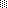 